Supplementary Figures and Tables 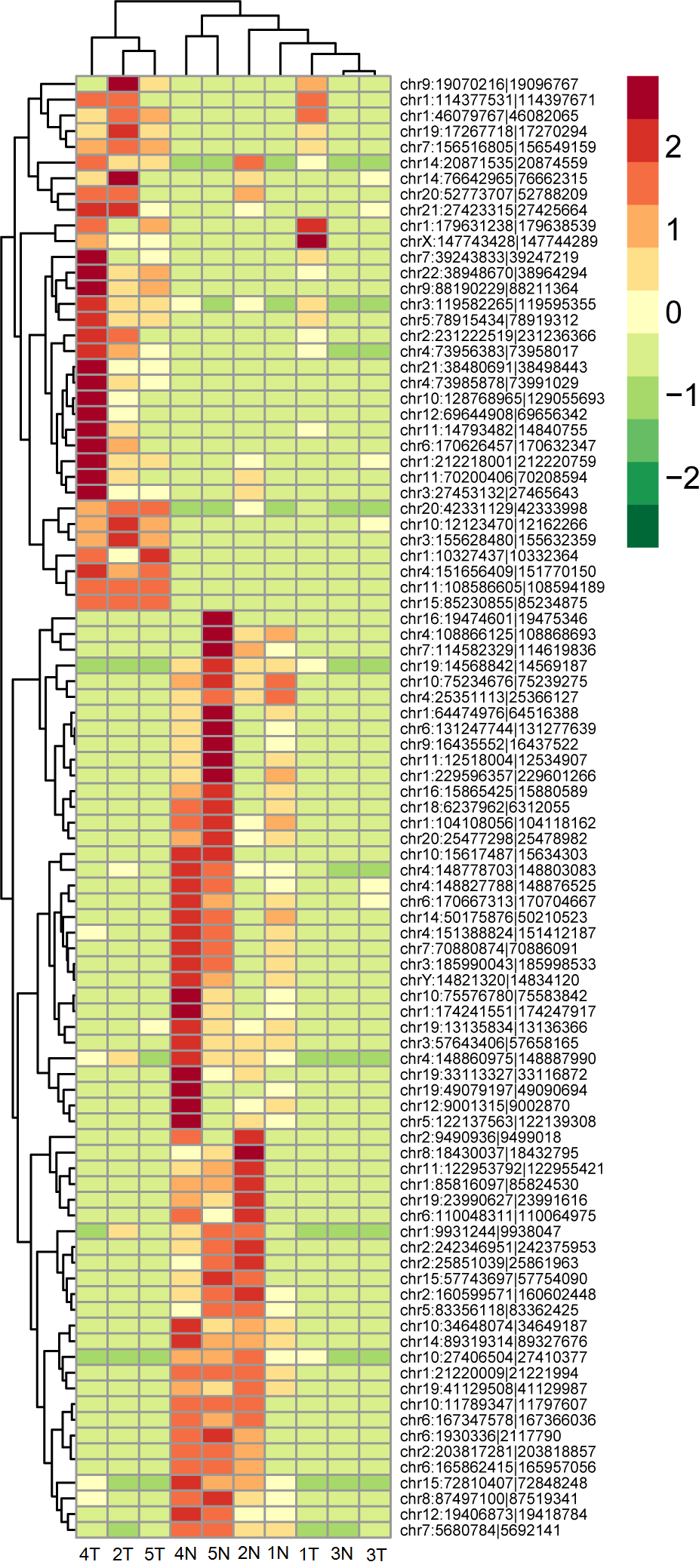 Figure S1: Clustering analysis showed expression distribution of circRNAs across different samples. Note: The names of the circRNA are mainly their locations on chromosomes. 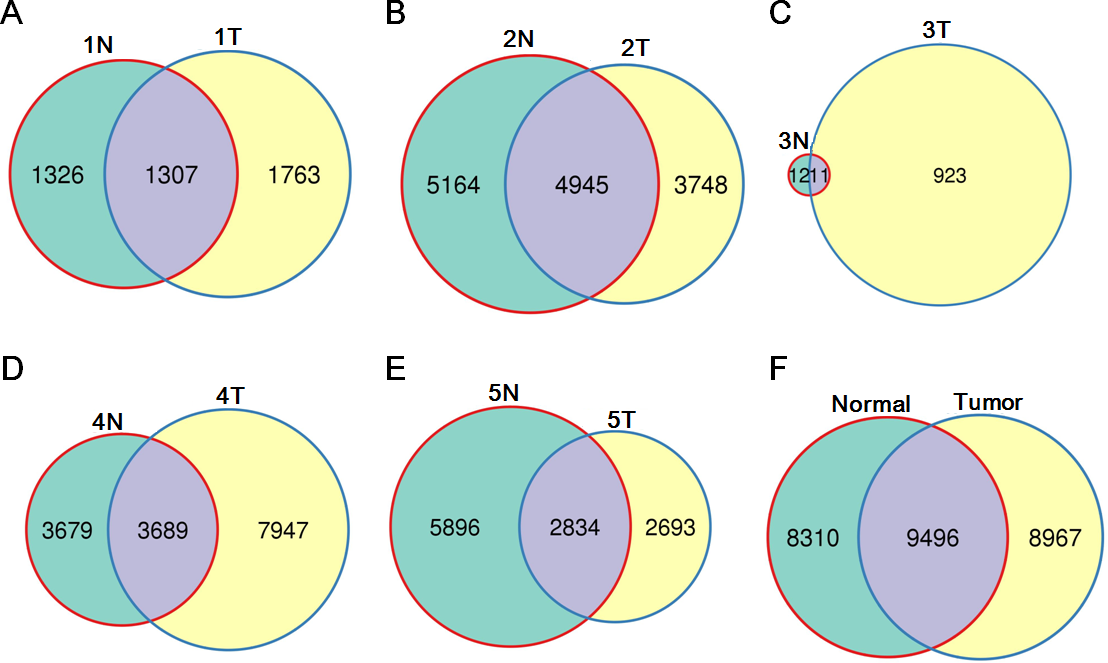 Figure S2: Venn's distributions of expressed circRNAs between paired normal and tumor samples. A-E. Expressed circRNAs between paired normal and tumor samples; F. expressed circRNAs between all the pooled normal and tumor samples. The third samples were removed from the further analysis because fewer circRNAs were detected. 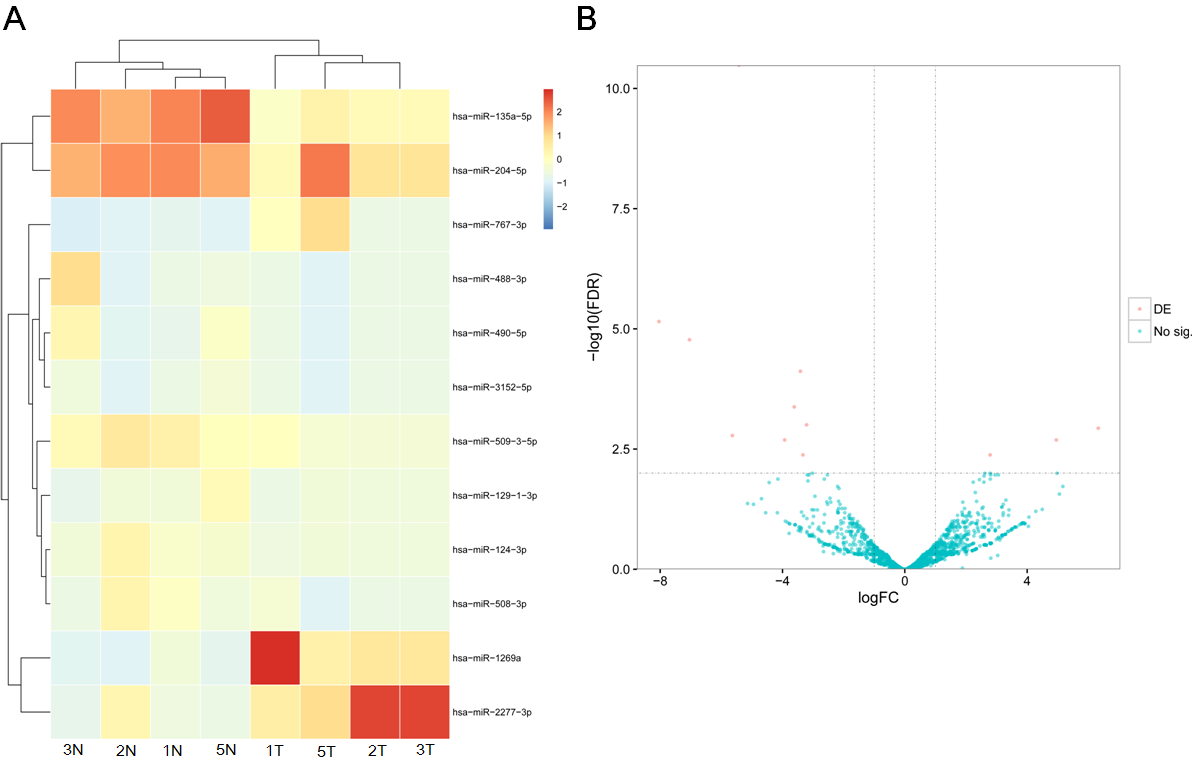 Figure S3: Clustering analysis and volcano distribution of miRNAs.A. Clustering analysis of some miRNAs across different samples; B. volcano distribution of miRNAs.Note: miRNAs in a specific sample (No. 4) were not involved in the relevant analysis because of outlier with other samples. Table S1: Patients characteristics of 5 male patients with esophageal squamous cancer.Table S2: Selected deregulated circRNAs and their interacted deregulated miRNAs.Note: the miRNA-circRNA pairs are obtained based on deregulated circRNAs. # shows the miRNA is found biological difference (log2FC > 2 or log2FC < -2) but no significant difference is detected (FDR > 0.05). Age Virus infectionHistory of smoking and drinkingPathological conditionLymph gland67noSmoking for 30 yearsModerate differentiationReactive hyperplasia of lymph node60nonoMedium-high differentiationNo metastasis67noIntermittently, small amount of alcohol and smoking Poor differentiationReactive proliferation63noIntermittently, small amount of alcohol and smokingModerate or poor differentiationCancerometastasis64nonoModerate differentiationCancerometastasiscircRNA:miRNADeregulation pattern of circRNA:miRNAcirc-AGTPBP1:miR-490-3pUp:Downcirc-ANKRD17:miR-490-3pUp:Downcirc-ANKRD17:miR-3118#Up:Downcirc-ANKRD17:miR-124-3pUp:Downcirc-ARIH1:miR-26a-5p#Down:Downcirc-FAM120B:miR-133a-3p#Up:Downcirc-FAM120B:miR-133b#Up:Downcirc-GMPS:miR-217#Up:Downcirc-GMPS:miR-490-3pUp:Downcirc-LRBA:miR-3118#Down:Downcirc-PAPD4:miR-124-3pUp:Downcirc-SEC11A:miR-216b-5p#Up:Downcirc-SP140L:miR-520c-3p#Up:Upcirc-SP140L:miR-520d-3p#Up:Upcirc-SP140L:miR-373-3pUp:Upcirc-SP140L:miR-216b-5p#Up:Downcirc-SP140L:miR-124-3pUp:Downcirc-SP140L:miR-302d-3p#Up:Downcirc-SP140L:miR-302b-3p#Up:Down